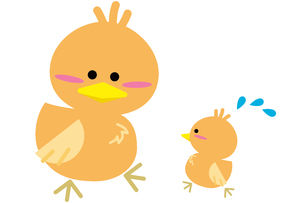 日　時　　　　R１年　１１月１１日（月）　　　　　　　　　１１時～　　場　所　　　　　しもとばこども園内　容　　　　　ママ・パパ（どちらか）と作品展をみよう！！下鳥羽こども園　　６０１－３９６３　　　